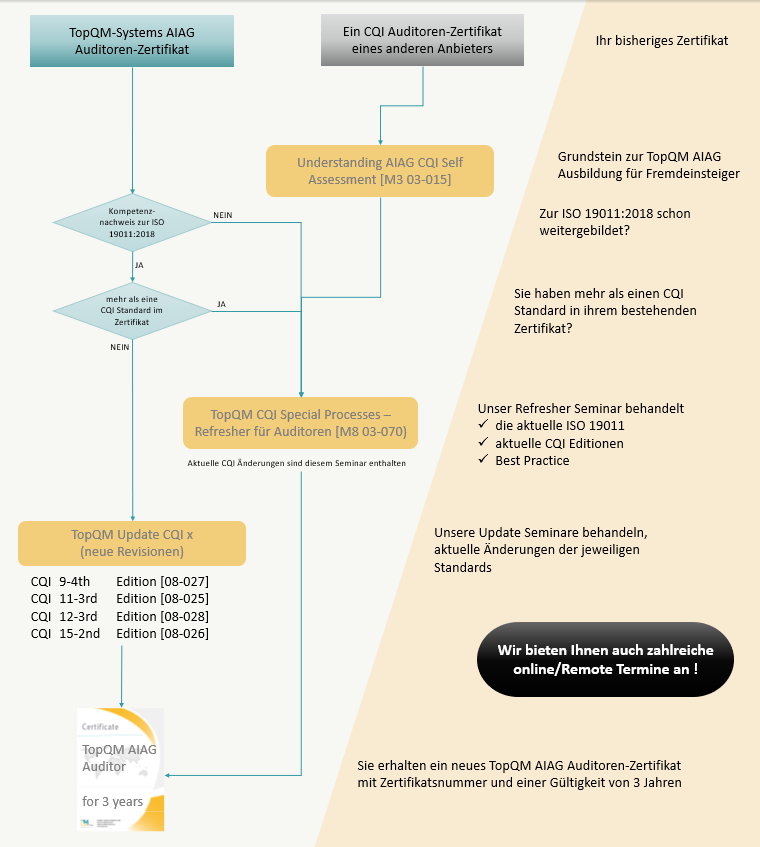 englisch see below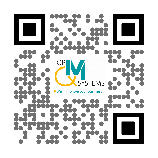 Antrag zur Zertifikatsverlängerung / Application for a certificate renewal:Nachweise / Proof of             (Nachweise beifügen / enclose Proof) Kopie des aktuellen Zertifikates / Copy of the current certificateAnmeldung Requalifizierungstraining / registration Requalification training
	(Antrag mit ihrer Anmeldung bitte einreichen/ submit you Application with your registration) Understanding AIAG CQI Self Assessment [M3 03-015]                          Date:  __  / __ / ____ TopQM CQI Special Processes – Refresher for Auditors [M8 03-070]    Date: __ / __ / ____ TopQM Update CQI x (new Revision)       				Date: __ / __ / ____	 CQI 9-4 [08-027]  CQI 11-3 [08-025]  CQI 12-3 [08-028]  CQI 15-2 [08-026]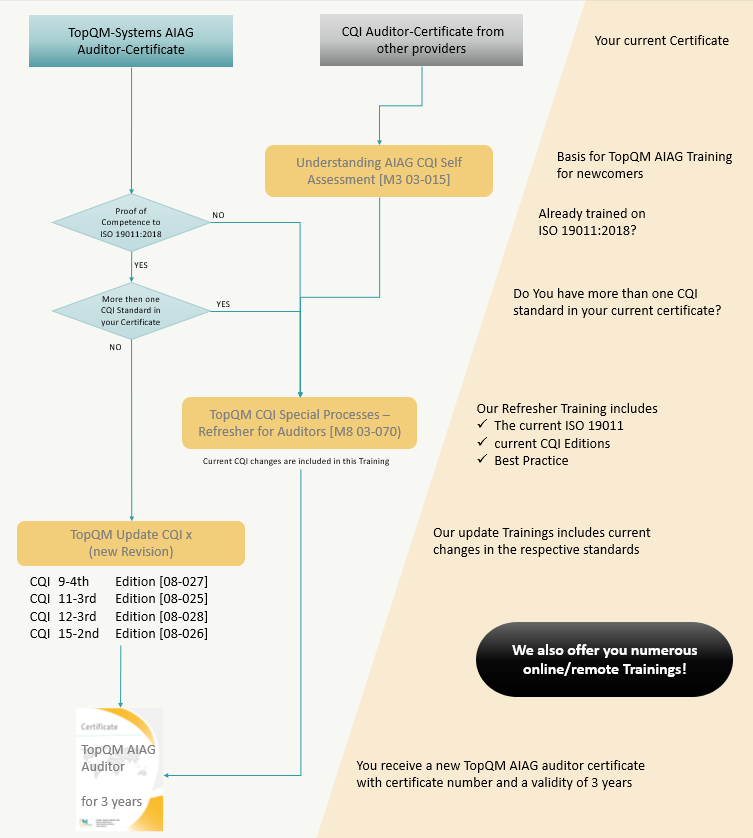 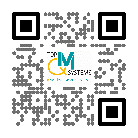 Vorname / Name Auditor(m/w/d – m/f/d):Nachname / Surename Auditor(m/w/d – m/f/d)Geburtsdatum (TT.MM.JJJJ):Date of birth (DD.MM.YYYY):Firma / Company:Straße / Street:PLZ Ort / Post code Location:Land / Country:Telefon / Phone :E-Mail:Ausstellungsdatum aktuelles Zertifikat (TT.MM.JJJJ):Date of issue current certificate  (DD.MM.YYYY):Datum, Name, Unterschrift Auditor                 Name, Date, Signature AuditorTop-QM intern Bearbeitet und Zertifikat erstellt /  Datum Name